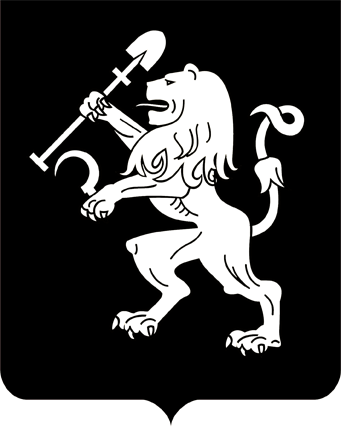 АДМИНИСТРАЦИЯ ГОРОДА КРАСНОЯРСКАРАСПОРЯЖЕНИЕО внесении изменений в распоряжение администрации города от 27.02.2012 № 29-рВ целях приведения правовых актов города в соответствие с законодательством, в связи с кадровыми изменениями в администрации   города, прокуратуре города Красноярска, руководствуясь ст. 41, 58, 59 Устава города Красноярска:1. Внести в распоряжение администрации города от 27.02.2012                № 29-р «Об утверждении состава межведомственной комиссии по противодействию коррупции в городе Красноярске» следующие изменения:1) в преамбуле распоряжения слова «, в соответствии с распоряжением администрации города Красноярска от 06.04.2010 № 38-р                   «О создании Совета при Главе города Красноярска по противодействию коррупции» исключить;2) в приложении к распоряжению:включить в состав межведомственной комиссии:Галеева Р.С., исполняющего обязанности прокурора города              Красноярска – заместителя прокурора города Красноярска (по согласованию);Фокина Д.В., заместителя руководителя департамента общественной безопасности администрации города – начальника отдела охраны общественного порядка и взаимодействия с правоохранительными               органами; Фоминых И.Н., заместителя Главы города – руководителя департамента социального развития; исключить из состава межведомственной комиссии Волкова М.В., Лейзенберга А.М., Урбанович О.А.2. Настоящее распоряжение опубликовать в газете «Городские     новости» и разместить на официальном сайте администрации города.Глава города                                                                                 С.В. Еремин10.09.2021№ 247-р